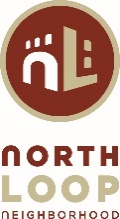 North Loop Neighborhood Association Board Meeting AgendaJanuary 18, 2023, 7:00pm IN PERSON LOCATION: Colonial Warehouse
ZOOM: https://us02web.zoom.us/j/86463105677?pwd=aDZLaTlHQ0VXQVN5Q2cxSkZzcDhFQT09Phone +1 312 626 6799CALL TO ORDER AND INTRODUCTIONS 	 APPROVAL OF AGENDA 	APPROVAL OF NOVEMBER 30, 2022 MINUTESNEIGHBORHOOD ENGAGEMENT – North Loop Neighbors & GuestsCM Michael Rainville – Ward 3CM Jerimiah Ellison – Ward 5FINANCE REPORT – LancasterBalance Sheet/ Income StatementEquitable Engagement Fund Update 2023/24 Budget Update SECRETARY REPORT – HamburgeBOARD REPORTSNeighborhood Engagement (Community, Civic, Business) Annual Meeting (January 25) – WollerzAmya/Avivo Recap – MerrifieldAvivo Neighborhood Agreement – Merrifield Communications Map/wayfinding brochure/interactive – Woller/Kisan/Traczyk/MerrifieldJanuary and February newsletters - DawsonPlanning+Zoning Committee – ScozzariNuLoop Partners – TraczykSafety+Livability – Jones/DawsonWashington Avenue Pedestrian Safety – MerrifieldDMNA/DEI Training Next Steps - JonesDatabase Project Update - DawsonCommittee Updates, Priorities, Next StepsParks+Placemaking – Merrifield NEW BUSINESS 2023 Board Planning Session – February TBDADJOURN The North Loop Neighborhood Association invites and encourages participation by every resident to each program, service and event organized by NLNA. Should you require an accommodation in order to fully participate, or if you require this document in a different format, please let us know by contacting us at info@northloop.org at least five days before our event or contact Minnesota Relay Services at 1-800-627-3529 or 7-1-1.The NLNA is committed to using its monthly board meetings for open and productive engagement with the neighborhood about a variety of topics and issues. When joining our meetings, we ask you to respect our rules of engagement to help us maintain a productive environment for all who attend.Board Members: Diane Merrifield, president; David Crary, vice president; Margee Lancaster, treasurer; Jo Hamburge, secretary; Pat Dawson; Ericka Jones; David Kisan; Mollie Scozzari; Sarah Traczyk; Scott Woller